.Intro : 16 comptesSTEP, LOCK, SHUFFLE FWD, STEP, LOCK, SHUFFLE FWDSIDE ROCK, CHASSE R, ¼ TURN L & SIDE ROCK, SAILOR ¼ TURN LROCK STEP, COASTER STEP, ROCK STEP, SHUFFLE ½ TURN LVINE ¼ TURN R WITH SHUFFLE FWD, STEP, ½ TURN R, STEP, HOLDBALL, ROCK STEP, SHUFFLE BACK, UNWIND ½ TURN R, ¼ TURN R, SIDE ROCK CROSSMODIFIED RUMBA BOXBACK TOE STRUT, COASTER STEP, STEP, ½ TURN L, SHUFFLE ½ TURN LBACK ROCK WITH JUMP & KICK, SHUFFLE FWD, SIDE ROCK, STOMP, HOLDBonne danse !!countryrn10@free.fr / lcld78@gmail.comDance With Isa (fr)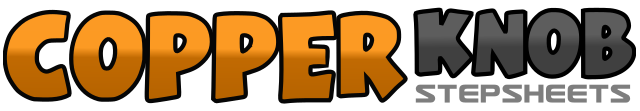 .......Count:64Wall:2Level:Novice.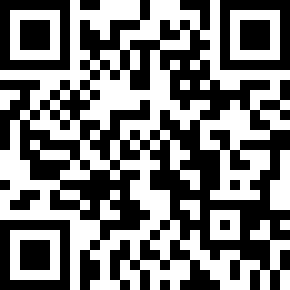 Choreographer:Chrystel Arréou (FR) & Sylvie Tortuyaux-Villemaux (FR) - Décembre 2020Chrystel Arréou (FR) & Sylvie Tortuyaux-Villemaux (FR) - Décembre 2020Chrystel Arréou (FR) & Sylvie Tortuyaux-Villemaux (FR) - Décembre 2020Chrystel Arréou (FR) & Sylvie Tortuyaux-Villemaux (FR) - Décembre 2020Chrystel Arréou (FR) & Sylvie Tortuyaux-Villemaux (FR) - Décembre 2020.Music:Dance With Me - Niko MoonDance With Me - Niko MoonDance With Me - Niko MoonDance With Me - Niko MoonDance With Me - Niko Moon........1-2PD devant en diagonale D, Lock PG derrière PD 1h303&4PD devant, Assemble PG à côté du PD, PD devant5-6PG devant en diagonale G, Lock PD derrière PG 9h307&8PG devant, Assemble PD à côté du PG, PG devant1-2PD à D, Retour sur PG3&4PD à D, Assemble PG à côté du PD, PD à D5-6¼ tour à G avec PG à G, Retour sur PD 9h7&8Croise PG derrière PD, ¼ tour à G et PD à D, PG à G 6h1-2PD devant, Retour sur PG3&4Recule PD, Assemble PG à côté du PD, Avance PD5-6PG devant, Retour sur PD7&8½ tour à G et PG devant, Assemble PD à côté du PG, PG devant 12h1-2PD à D, Croise PG derrière PD3&4¼ tour à D et PD devant, Assemble PG à côté du PD, PD devant 3h5-6PG devant, ½ tour à D 9h7-8PG devant, Pause&1-2Assemble PD à côté du PG, PG devant, Retour sur PD3&4PG derrière, Assemble PD à côté du PG, PG derrière5-6Pose pointe PD derrière PG, Déroule ½ tour à D (PdC s/PD) 3h7&8¼ tour à D et PG à G, Retour sur PD, Croise PG devant PD 6h1-2PD à D, Assemble PG à côté du PD3&4PD devant, Assemble PG à côté du PD, PD devant5-6PG à G, Assemble PD à côté du PG7&8PG derrière, Assemble PD à côté du PG, PG derrière1-2Recule Pointe PD, Abaisse Talon D3&4Recule PG, Assemble PD à côté du PG, Avance PG5-6PD devant, ½ tour à G 12h7&8½ tour à G et PD derrière, Assemble PG à côté du PD, PD derrière 6h1-2Rock PG derrière avec un petit saut et Kick PD devant, Retour sur PD3&4PG devant, Assemble PD à côté du PG, PG devant5-6PD à D, Retour sur PG7-8Stomp PD à côté du PG, Pause